saveMLAKフォーラム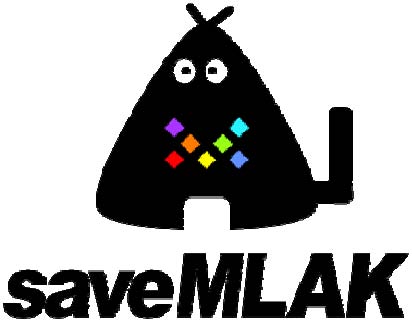 震災復興・将来に備えて私たちができること～博物館・図書館・文書館・公民館の支援活動を通して～http://savemlak.jp/wiki/LF2011東日本大震災から8ヶ月。博物館・図書館・文書館・公民館といった文化・教育施設の「今」と「これから」を、saveMLAKの復興・活動支援の取り組みから語り合います。会　場：パシフィコ横浜 アネックスホール203 (第13回図書館総合展 第3会場)日　時：2011年11月10日（木）13:00～14:30 登壇者：江草由佳（国立教育政策研究所）、細川健裕（北海道開拓の村）、阿児雄之
（東京工業大学博物館）、上田幸夫（日本体育大学)、丸山高弘（山中湖情報創造館）＊プログラム（予定）  12:30 　　　　受付開始  13:00 - 13:20 基調講演　江草由佳「saveMLAK のこれまで」（仮）  13:20 - 14:15 パネルディスカッション パネリスト：江草由佳、細川健裕、阿児雄之、上田幸夫司会：丸山高弘  14:15 - 14:30 まとめ参加費：無料申込み：申込みフォームhttp://bit.ly/lf13-savemlakで必要情報をお送りください。
当日参加も受け付けますが、できるだけ事前の参加申込みをお願いします。 主催：saveMLAK協力：アカデミック・リソース・ガイド（株） 問い合わせ先：saveMLAKプロジェクト　http://savemlak.jp/ ＊ saveMLAKブースのご案内図書館総合展の会場では、saveMLAKのブースにもお立ち寄りください。活動紹介、グッズの販売等を行います。 saveMLAKについてより詳しく知りたい方、グッズを手にとって購入したい方など、みなさん、ぜひお立ち寄りください。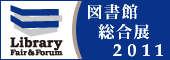 